VORLAGE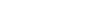 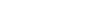 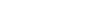 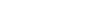 Dokumentation zum Nachweis berechtigter Ansprüche von Liquiditätshilfen während der Corona-KriseDiese Vorlage zur Erfassung und Dokumentation von Umsatzeinbußen, Kostenentwicklung und erhaltener Finanz- sowie Soforthilfen kann bei einem späteren Nachweis der Rechtmäßigkeit der erhaltenen Fördermaßnahmen helfen – sofern dieser gefordert wird.Die Teile I und II müssen einmalig, der Rest sollte sofern möglich je Kalenderwoche ausgefüllt werden. Sehr kleine Betriebe oder Selbstständige können prüfen, ob es genügt, statt einer Wochen- eine Monatsübersicht zu erstellen. Die Teile III und IV sollten möglichst wöchentlich ausgefüllt werden, am besten bis etwa zwei Monate nachdem man die letzten Hilfen erhalten hat.
Autor: Jörgen ErichsenQuelle: Lexware Wissen + TippsI. Allgemeine AngabenUnternehmen/Rechtsform:Branche: Inhaber/Geschäftsführer: Anschrift/Bundesland:Kontaktdaten: Steuernummer/-Id.: Anzahl Mitarbeiter: Sonstiges:II. Finanzielle Unterstützungen
(Alle Wertangaben in Euro)Beantragt 
(Datum / Betrag) Ausgezahlt 
(Datum / Betrag)Soforthilfe Bund:Soforthilfe Bundesland:KfW-Kredite, z.B. Schnellkredit:November- /Dezemberhilfe:Überbrückungshilfe I:Überbrückungshilfe II:Überbrückungshilfe III:Überbrückungshilfe III Plus:Neustarthilfe:Neustarthilfe Plus:Andere Förderkredite:Kurzarbeitergeld:Anpassungen VorauszahlungenEinkommensteuerKörperschaftsteuerGewerbesteuerUmsatzsteuerLohnsteuerAndereStundungen/ReduzierungenSozialversicherungenMietenDarlehen/Tilgungen EnergieversorgungLeasingraten AndereSonstige UnterstützungenGesamt-EntlastungenIII. DokumentationIII. DokumentationIII. DokumentationIII. DokumentationKalenderwoche/-monat: Kalenderwoche/-monat: Kalenderwoche/-monat: Kalenderwoche/-monat: Welche zentralen Ereignisse hat es gegeben?Welche zentralen Ereignisse hat es gegeben?Welche zentralen Ereignisse hat es gegeben?Welche zentralen Ereignisse hat es gegeben?UmsatzausfallKostenersparnisZusatzkostenSchadenssummeSumme Schäden Summe Schäden Summe Schäden €Finanzhilfen / EntlastungenFinanzhilfen / EntlastungenFinanzhilfen / EntlastungenZuflüsseSumme EntlastungenSumme EntlastungenSumme Entlastungen€Monatlich (Summen werden immer in KW __ Folgemonat erfasst)Monatlich (Summen werden immer in KW __ Folgemonat erfasst)Monatlich (Summen werden immer in KW __ Folgemonat erfasst)SchadenUmsatzausfallUmsatzausfallUmsatzausfallZusatzkostenZusatzkostenZusatzkostenEntlastungenEntlastungenEntlastungenSchadenssumme MonatSchadenssumme MonatSchadenssumme Monat€IV. Umgesetzte MaßnahmenIV. Umgesetzte MaßnahmenIV. Umgesetzte MaßnahmenIV. Umgesetzte Maßnahmen